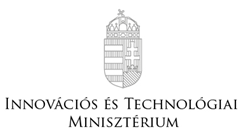 FELSŐOKTATÁSÉRT, INNOVÁCIÓÉRT ÉS SZAKKÉPZÉSÉRT FELELŐS ÁLLAMTITKÁRSÁGÁgazati ajánlása 2021/2022. tanév veszélyhelyzet idején történő megszervezéséhezHatályos 2021. november 20-tólJelen ágazati ajánlás célja, hogy a 2021. február 8-tól hatályos, 27/2021. (I. 29.) Korm. rendelettel kihirdetett veszélyhelyzetre tekintettel egységes útmutatóul szolgáljon hazánk államilag elismert felsőoktatási intézményei számára a 2021/2022. tanév megszervezéséhez, összhangban a nemzeti felsőoktatásról szóló 2011. évi CCIV. törvény (a továbbiakban: Nftv.) 64. § (3) b) pontjában kapott felhatalmazással.Az ajánlás elsődleges szempontként a koronavírus-világjárvány továbbterjedésének megelőzését, a felsőoktatásban részt vevő személyek élet-, egészség-, személyi, vagyon- és jogbiztonságának védelmét, a felsőoktatási képzés folyamatosságának és az intézményi működés stabilitásának garantálását veszi figyelembe. A koronavírus-járvány elleni védekezés alapvető szabályait a veszélyhelyzet idején alkalmazandó védelmi intézkedések második üteméről szóló 484/2020. (XI. 10.) Korm. rendelet (a továbbiakban: Kormányrendelet) tartalmazza.2021. július 3-án hatályát vesztette a Kormányrendelet 8. alcíme, azaz a felsőoktatási intézményekben az oktatás már nem kizárólag digitális keretek között folytatható.Az eddigi sikeres járvány elleni védekezés eredményeként – a járványhelyzet alakulására tekintettel, jelenlegi ismereteink szerint – a felsőoktatás ágazati irányításának célja, hogy a 2021/2022. tanévben az oktatást ismét normál munkarendben, jelenléti oktatás keretében folytathassák a felsőoktatási intézmények. A járvány elleni védekezésben a járványügyi védelmi intézkedések egyik kiemelkedő eleme a sikeres magyar oltási program. A felsőoktatási intézményeknek ösztönözniük kell hallgatóikat, oktatóikat és munkatársaikat egyaránt, hogy felvegyék a koronavírus elleni védőoltást, hozzájárulva általában véve a járvány leküzdéséhez, a biztonságos oktatási, valamint lakhatási környezet megteremtéséhez felsőoktatási intézményükben, illetve a kollégiumokban, diákotthonokban. A védőoltás már elérhető a nem magyar állampolgárságú hallgatók számára is a TAJ számmal nem rendelkező, nem magyar állampolgárok koronavírus elleni védőoltásával és védettségi igazolványával kapcsolatos rendelkezések alapján. (https://vakcinainfo.gov.hu/hirek/keddtol-mar-a-magyarorszagon-elo-kulfoldiek-es-a-taj-szammal-nem-rendelkezo-kulfoldon-elo-es-kulhoni-magyarok-is-tudnak-regisztralni-az-oltasra) A koronavírus-járvány negyedik hullámára tekintettel a Kormány újabb védelmi intézkedésekről hozott döntést az átoltottság növelése, illetve a munkahelyek – így a felsőoktatási intézmények – védelme érdekében, amelyek a következők:1.1.1. A koronavírus elleni védőoltásnak az állami és önkormányzati intézményeknél foglalkoztatottak által történő kötelező igénybevételéről szóló 599/2021. (X. 28.) Korm. rendelet alapján az Nftv. szerinti, állami fenntartásban működő felsőoktatási intézménynél foglalkoztatott személy, aki 2021. november 1-jét megelőzően nem vette fel a koronavírus elleni védőoltást, kötelesegydózisú oltóanyag esetén a védőoltást, kétdózisú oltóanyag esetén a védőoltás első dózisát – amennyiben a munkavégzés során ügyfelekkel rendszeresen találkozik –  2021. december 15. napjáig, egyéb esetben 2022. január 31. napjáig,kétdózisú oltóanyag esetén a védőoltás második dózisát az oltóorvos által meghatározott időpontban felvenni;a munkáltató 2021. november 15. napjáig elektronikusan, vagy papír formátumban tájékoztatta a foglalkoztatottat az oltás felvételének határidejéről, amelyet attól függően állapított meg, hogy a munkavállaló munkavégzése során ügyfelekkel rendszeresen találkozik-e;a tájékoztatásnak ki kell terjednie a védőoltás elmaradásának lehetséges jogkövetkezményeire;a védőoltás felvételének kötelezettsége alól mentesül az a személy, aki részére egészségügyi indokból ellenjavallt a védőoltás felvétele, és ezt orvosi szakvélemény is alátámasztja;a védőoltás felvételének igazolására, a védőoltás elmulasztásának munkajogi következményeire vonatkozó további, részletes szabályokat az 599/2021. (X. 28.) Korm. rendelet tartalmazza.Az 599/2021. (X. 28.) Korm. rendelet alapján tehát az Nftv. szerinti, állami fenntartásban működő felsőoktatási intézménynél foglalkoztatott személy, aki 2021. november 1-jét megelőzően nem vette fel a koronavírus elleni védőoltást 
– tekintettel az intézményeknél foglalkoztatott oktatók, kutatók, munkatársak, valamint a hallgatók jelentős létszámára, valamint figyelemmel az intézmény működésének, a felsőoktatási képzés folytonosságának biztosítására – köteles a védőoltást, illetve a védőoltás első dózisát 2021. december 15. napjáig felvenni.	2021. december 15. napjától nem hozható létre új foglalkoztatási jogviszony állami fenntartásban működő felsőoktatási intézménynél olyan személlyel, aki a védőoltást (kétdózisú oltóanyag esetén mindkét dózist) nem vette fel. Ezen kötelezettség alól mentesül az a személy, aki részére egészségügyi indokból ellenjavallt a védőoltás felvétele, és ezt az érintett személy háziorvosa, vagy az érintett személyt kezelő szakorvos által kiállított szakvélemény alátámasztja.1.1.2. A munkahelyek koronavírus elleni védelméről szóló 598/2021. (X. 28.) Korm. rendelet alapján az Nftv. szerinti, nem állami fenntartásban működő felsőoktatási intézményekben a munkáltató – az ott dolgozók egészségének megóvása érdekében, a munkahely és a munkakör sajátosságaira is figyelemmel – a munkavégzés feltételeként megállapíthatja az intézménynél foglalkoztatott azon személy számára a koronavírus elleni védőoltás felvételét, aki 2021. november 1-jét megelőzően nem vette fel a védőoltást; a munkáltató az 1.1.2. pont szerinti intézkedésben meghatározza a védőoltás felvételének határidejét, amiegydózisú oltóanyag esetén a védőoltás, kétdózisú oltóanyag esetén a védőoltás első dózisa tekintetében legalább 45 nap,kétdózisú oltóanyag esetén a védőoltás második dózisának felvétele az oltóorvos által meghatározott időpont;a munkáltató elektronikusan, vagy papír formátumban tájékoztatja a foglalkoztatottat az oltás felvételének határidejéről, valamint a védőoltás elmaradásának lehetséges jogkövetkezményeiről;nem kötelezhető a védőoltás felvételére az a személy, aki részére egészségügyi indokból ellenjavallt a védőoltás felvétele, és ezt orvosi szakvélemény is alátámasztja;a védőoltás felvételének igazolására, a védőoltás elmulasztásának munkajogi következményeire vonatkozó további, részletes szabályokat az 598/2021. (X. 28.) Korm. rendelet tartalmazza.Az 598/2021. (X. 28.) Korm. rendelet alapján tehát az Nftv. szerinti, nem állami fenntartásban működő felsőoktatási intézményekben a munkáltató által a munkavégzés feltételeként megállapított védőoltás felvételének határidejét 
– tekintettel az intézményeknél foglalkoztatott oktatók, kutatók, munkatársak, valamint a hallgatók jelentős létszámára, valamint figyelemmel az intézmény működésének, a felsőoktatási képzés folytonosságának biztosítására – a legalább 45 napos határidő szerint, de lehetőleg minél korábbi időpontban javasolt meghatározni. A kollégiumokat, diákotthonokat egészséges, tüneteket nem mutató, magukat egészségesnek érző, lehetőség szerint a koronavírus elleni védettségüket igazoló személyek vegyék igénybe.A védettségi igazolvány használatával kapcsolatos szabályokat a jelen ajánlás 1. számú melléklete tartalmazza.A felsőoktatási intézmény feladatainak ellátásához szükséges, egészségügyi szempontból biztonságos környezet kialakításáról, a szükséges védelmi intézkedések betartásáról a rektor köteles gondoskodni.  Továbbra is elvárás, hogy a felsőoktatási intézmény épületeit, létesítményeit, tanóráit kizárólag egészséges, a koronavírus-megbetegedés tüneteit nem mutató személy látogathatja.  A személyi higiéne betartásaKülönös figyelemmel kell lenni a személyi higiéne betartására, melynek alapja a gyakori, alapos szappanos kézmosás, kézfertőtlenítés, az arc érintésének elkerülése, valamint a köhögési etikett betartása, mely továbbra is a fertőzés megelőzésének legfontosabb eszköze. Kéztörlésre papírtörlők biztosítása szükséges. Emellett a nagyforgalmú (nagyszámú hallgató által látogatott) intézmény épületeinek bejáratánál, valamint a közösségi terekben érintésmentes, vírusölő hatású kézfertőtlenítő adagoló berendezés elhelyezése szükséges, és az annak használatára történő figyelemfelhívás.A szociális helyiségekben biztosítani kell a szappanos kézmosási lehetőséget, melyet vírusölő hatású kézfertőtlenítési lehetőséggel kell kiegészíteni.Továbbá, javasolt az étkezdéknél a szappanos kézmosás vagy kézfertőtlenítés lehetőségének biztosítása.Megjegyzendő, hogy Magyarországon a személyekre kijuttatott (fertőtlenítő kapuval porlasztott) fertőtlenítési technológia nem engedélyezett, a technológia hatékonysága és biztonságossága nem bizonyított, ezek nélküli alkalmazása nem elfogadott. 
Az Egészségügyi Világszervezet (World Health Organisation) 2020. május 15-ei kiadványában kifejezetten az ilyen típusú (kapu) fertőtlenítések elkerülését javasolja, semmilyen körülmények között nem ajánlott személyeket fertőtlenítőszerekkel permetezni!3.3. A zárt terek folyamatos vagy nagyon gyakori, fokozott intenzitású természetes szellőztetéseAz intézmény zárt tereiben, valamennyi helyiségében (az oktatási térben, tantermekben, folyosókon, egyéb helyiségekben, gyakorlóhelyeken stb.) kiemelt figyelmet kell fordítani a fokozott és folyamatos szellőztetésre.3.4. A virucid hatású fertőtlenítő- és tisztítószerek használata, a rendszeres fertőtlenítésMinden intézményben tanévkezdés előtt és legalább 3 havonta alapos, mindenre kiterjedő fertőtlenítő nagytakarítást kell elvégezni. Fokozottan ügyelni kell az intézmény valamennyi helyiségének tisztaságára, a napi fertőtlenítő takarítás elvégzésére. A fertőtlenítő takarítás során kiemelt figyelmet kell fordítani arra, hogy a kézzel gyakran érintett felületek (pl. ajtókilincsek, korlátok, villanykapcsolók, mosdók csaptelepei, közös használatú étkezési eszközök, valamint laboreszközök, egyéb oktatási és taneszközök, sporteszközök stb.) vírusölő hatású szerrel fertőtlenítésre kerüljenek. Fontos, hogy minden körülmények között különbséget kell tenni takarítás és fertőtlenítés között. Fontos hangsúlyozni, hogy a fertőtlenítőszerek Magyarországon engedélykötelesek, csak az Országos Tisztifőorvos – vagy a Nemzeti Élelmiszerlánc-biztonsági Hivatal – által kiadott engedély birtokában hozhatók forgalomba és használhatók fel (az adott termék engedélyszáma a címkén megtalálható). Minden esetben csak és kizárólag engedéllyel rendelkező (a megfelelő hatásosságot garantáló) terméket szerezzenek be, és még a beszerzés előtt ellenőrizzék a kiválasztott termékek dokumentációjában, címkéjén, hogy fel van-e rajta tüntetve a vírusölő hatás, azaz a termék a vírusok elpusztítására alkalmas-e. Mindig figyelemmel kell lenni arra, hogy ezek a termékek vegyszernek minősülnek, ezért használatuk fokozott figyelmet követel. Kerülni kell a túladagolásukat, túl gyakori, vagy indokolatlan használatukat; a hígításra, adagolásra vonatkozó gyártói/forgalmazói utasítást is be kell tartani Főszabály, hogy fertőtlenítőszert kizárólag az eredeti csomagolásában szabad tárolni, a címke elfedése, eltávolítása, esetlegesen a termék áttöltése balesetveszélyes és szigorúan tilos. A takarításhoz, tisztításhoz és fertőtlenítéshez használt eszközöket külön helyiségben, egyéb zárt tárolóhelyen (tisztítószerraktár, -szekrény) vagy egyéb elzárható helyen kell tartani.A higiéniai teendőkről, a fertőtlenítőszerekkel, illetve a fertőtlenítéssel kapcsolatos tudnivalókról az alkalmazottak részére oktatás tartása ajánlott. Nagytakarítást követően annak intézményvezető általi visszaellenőrzése indokolt.3.5. A felsőoktatási intézmény rektora határozza meg a vezetése alatt álló intézmény területén a maszkviselés szabályait, azzal, hogy orvosi maszkot, munkavédelmi maszkot, illetve textil vagy más anyagból készült maszkot bárki jogosult használni, és a maszkhasználat senki számára sem tiltható meg.3.5.1. A maszkviselésre vonatkozó szabályokat a Kormányrendeletben foglaltaknak megfelelően szükséges alkalmazni a felsőoktatási intézményekben is, amely szerint 
– a felsőoktatási intézmények vonatkozásában – mindenki köteles maszkot viselni különösen- a fellépők kivételével az előadó-művészet valamennyi ágának fellépése céljából megtartott esemény helyszínén, függetlenül annak nyilvánosságától (így különösen színház, tánc-, zeneművészet);- nyilvános könyvtári ellátást biztosító intézmény látogatók számára nyitva álló területén;- a sportolók, az edzők, a mérkőzésvezető, a versenybíró és ezek segítői kivételével a zárt térben megrendezett sportrendezvény résztvevője a sportrendezvény helyszínén.4. 	A rendezvényekre vonatkozó védelmi intézkedéseket a Kormányrendeletben rögzített szabályoknak megfelelően szükséges alkalmazni a felsőoktatási intézményekben is, amelyek az intézmények vonatkozásában különösen az alábbiak:4.1. a sportrendezvényen, valamint a jegy megváltásával látogatható kulturális eseményen nézőként a koronavírus ellen védett személy, valamint a felügyelete alatt lévő, tizennyolcadik életévét be nem töltött személy vehet részt;4.2. a zenés, táncos rendezvény helyszínén kizárólag koronavírus ellen védett személy, valamint a felügyelete alatt lévő, tizennyolcadik életévét be nem töltött személy tartózkodhat; tilos zenés, táncos rendezvényt tizennyolcadik életévét betöltött, koronavírus ellen nem védett személyek számára szervezni, tartani, meghirdetni, arra fellépőket, illetve nézőket toborozni;4.3. amennyiben a felsőoktatási intézmény sportrendezvénynek, kulturális eseménynek, zenés, táncos rendezvénynek nem minősülő, egyéb rendezvényét szabadtéren tartják, és azon (az ott foglalkoztatottakon kívül) ötszáz főnél kevesebben vannak jelen, azon a koronavírus ellen nem védett személy is részt vehet;4.4. ötszáz fő, vagy ennél több személy jelenléte esetén a szabadtéren tartott rendezvényen kizárólag a koronavírus ellen védett személy, valamint a felügyelete alatt lévő, tizennyolcadik életévét be nem töltött személy vehet részt;4.5. ha az egyéb rendezvényt zárt térben tartják, azon (az ott foglalkoztatottakon kívül) kizárólag a koronavírus ellen védett személy, valamint a felügyelete alatt lévő, tizennyolcadik életévét be nem töltött személy vehet részt;4.6. azon rendezvények esetében, amelyeken kizárólag a koronavírus ellen védett személy vehet részt, a rendezvény szervezője (valamint a rendezvény helyszínének üzemeltetője vagy vezetője, illetve a szervező, az üzemeltető vagy a vezető alkalmazottja) köteles annak a személynek a beléptetését megtagadni, valamint a belépését megakadályozni, aki a koronavírus elleni védettségét, illetve életkorát a Kormányrendeletben meghatározott módon nem igazolja;4.7. a védelmi intézkedések betartásáról a rendezvény szervezője, illetve a rendezvény helyszínének üzemeltetője köteles gondoskodni;4.8. javasoljuk, hogy a nagy létszámú, hallgató vagy oktató egyidejű jelenlétével járó 
(pl. értekezlet, ünnepség, konferencia, tanévnyitó ünnepség, bál, bankett, kulturális program) esemény megszervezése során legyenek tekintettel az alábbiakra:a rendezvényekre vonatkozó aktuális létszámszabályok szigorú betartása,az alapvető egészségvédelmi intézkedések, szabályok betartása (kézfertőtlenítés, szellőztetés),zárttéri program helyett lehetőség szerint szabadtéri program szervezése.Minden felsőoktatási intézménynek rendelkeznie kell a veszélyhelyzetet kezelő intézményi intézkedési tervvel, amelynek folyamatos aktualizálása – szükség esetén, az intézményen belüli eltérő járványügyi helyzetet is figyelembe véve – kiemelt jelentőségű. Az intézkedési tervet az Innovációs és Technológiai Minisztérium (a továbbiakban: ágazati irányító) rendelkezésére szükséges bocsájtani annak módosítását követően haladéktalanul. 
Az ágazati irányító a felsőoktatási intézmény intézkedési tervét megvizsgálja, amennyiben szükséges, további intézkedéseket kezdeményez. Felhívjuk a figyelmet arra, hogy az Nftv. és kapcsolódó jogszabályi rendelkezések betartása – természetesen a veszélyhelyzeti rendelkezések elsőbbségével – a továbbiakban is kötelező. A veszélyhelyzet idején közintézmények területén alkalmazandó védelmi intézkedésekről szóló 553/2020. (XII. 2.) Korm. rendelet a közintézmények, így fenntartójától függetlenül a felsőoktatási intézmények rendeltetésszerű működését támogatja. A veszélyhelyzet ideje alatt a felsőoktatási intézményben a félév és a tanév időtartamának meghosszabbításáról szóló 197/2021. (IV. 28.) Korm. rendelet szerint a 2020/2021. tanévben a felsőoktatási intézmény az Nftv. 108. § 5. és 40. pontjában a félév, illetve a tanév hosszára meghatározott oktatásszervezési időszaktól eltérhet. A doktori értekezés benyújtására előírt határidőnek a veszélyhelyzet idején történő meghosszabbításáról szóló 217/2021. (IV. 30.) Korm. rendelet szerint az Nftv. 53. § (4) bekezdésétől eltérően a komplex vizsgát követő négy tanéven belül kell a doktori szabályzatban meghatározottak szerinti doktori értekezést benyújtania annak, aki a komplex vizsgáját 2018. február 1-je és 2021. május 10-e között teljesítette; ez a határidő különös méltánylást érdemlő esetekben legfeljebb egy évvel, a doktori szabályzatban meghatározottak szerint meghosszabbítható; a doktorandusz fokozatszerzési eljárásában a hallgatói jogviszony szünetelése legfeljebb négy félév lehet. 2021. június 25-től hatályos a veszélyhelyzet ideje alatt a nyelvvizsga letétele alóli mentességről szóló 350/2021. (VI. 24.) Korm. rendelet, amelynek értelmében az a hallgató, aki 2020. szeptember 1-je és 2021. augusztus 31-e között sikeres záróvizsgát tesz, mentesül az oklevél kiadásának előfeltételéül az Nftv. 51. § (1) bekezdésében, valamint a képzési és kimeneti követelményben előírt nyelvvizsga letételének kötelezettsége alól. Az Nftv. 80. § (2a) bekezdése, valamint a 87/2015. (IV. 9.) Korm. rendelet 39/A. §-a alapján a tanulmányait távolléti oktatás keretében megkezdő, nem magyar állampolgár hallgatónak lehetősége van az online módon történő beiratkozásra. A veszélyhelyzet ideje alatt a külföldről érkező hallgatók egészségügyi alkalmassági vizsgálatát érintő egyes szabályokról szóló 16/2021. (I. 22.) Korm. rendelet szerint a nem magyar állampolgárok magyarországi tanulmányaira az Nftv. 80. § (2) bekezdésében foglalt rendelkezéseket a következő kiegészítésekkel kell alkalmazni:a) ha a hallgatóval hallgatói jogviszonyban álló felsőoktatási intézmény rektora egészségügyi alkalmassági vizsgálatot ír elő, és a hallgató az egészségügyi alkalmassági vizsgálat alapján egészségügyi szempontból alkalmatlan a tanulmányok folytatására, szünetel a hallgató hallgatói jogviszonya abban a félévben, amelyben az egészségügyi alkalmatlanságot megállapították,b) a felsőoktatási intézmény megszünteti a hallgató hallgatói jogviszonyát, ha az a) pont szerinti vizsgálat szerint a hallgató a tanulmányok további folytatására és befejezésére egészségügyi szempontból alkalmatlan.A rektor tehát jogosult egészségügy vizsgálatot előírni, ez a szabály azonban csak a 2021. január 23-át követően létesített hallgatói jogviszonyban állókra alkalmazandó, illetve a fennálló hallgatói jogviszony esetében kizárólag akkor lehet alkalmazni, ha a hallgató az e rendelet hatálybalépését követően utazik be Magyarországra.Az egészségügyi alkalmassági vizsgálat előírása kizárólag olyan hallgatók esetében lehetséges, akik harmadik országok állampolgárai, tehát akik nem az Európai Gazdasági Térség valamely államának állampolgárai, továbbá nem rendelkeznek bevándorolt vagy letelepedett jogállással sem.7. A külföldről érkező hallgatókra vonatkozó szabályok7.1. A külföldről érkező hallgató Magyarországra való belépése az aktuális szabályok alapján lehetséges. 7.2. A felsőoktatási intézmény a külföldről történő beutazáshoz a 2. számú melléklet szerinti igazolást állítja ki a nem magyar állampolgárságú hallgató (a továbbiakban: hallgató) részére. Az igazolás a vízumkérelemhez és szükség esetén a méltányossági kérelemhez csatolható.7.3. A hallgató a Magyarország területére történő belépést követően 24 órán belül köteles felvenni a kapcsolatot azon felsőoktatási intézménnyel, amelynek a hallgatója, valamint 24 órán belül köteles megjelenni az igazoláson megadott szálláshelyen.7.4. Amennyiben a hallgatót a határátlépéskor házi karanténban tartózkodásra kötelezik, a kollégiumnak szükséges biztosítani a hallgató elkülönített elhelyezését és ellátását.7.5. A karantén alóli mentesüléshez a karanténlakás helye – amely kollégium esetében a kollégium helye – szerint illetékes rendőrkapitányságnál két negatív PCR-teszttel kérelmezhető a felmentés. 7.6. Első tesztként elfogadható, ha a hallgató az alábbi országok valamelyikében elvégzett SARS-CoV-2 PCR-teszt eredményét tartalmazó, magyar vagy angol nyelvű okirattal igazolja, hogy szervezetében a SARS-CoV-2 koronavírus a vizsgálat időpontjában nem volt kimutatható.Ezek az országok:az Európai Unió valamely tagállamában vagy valamelyik európai uniós tagjelölt országban,a Gazdasági Együttműködési és Fejlesztési Szervezet valamely tagállamában,az Észak-atlanti Szerződés Szervezete valamely tagállamában,az Oroszországi Föderációban,a Kínai Népköztársaságban,az Egyesült Arab Emírségekben,a Bahreini Királyságban,a Türk Nyelvű Államok Együttműködési Tanácsa tagállamaiban: Azerbajdzsáni Köztársaságban, Kazah Köztársaságban, Kirgiz Köztársaságban, Török Köztársaságban, Üzbég Köztársaságban vagya külpolitikáért felelős miniszternek a közbiztonságért felelős miniszterrel egyetértésben kiadott rendeletében megjelölt országban.7.7.	A karantén alóli mentesüléshez szükséges molekuláris biológiai vizsgálat megszervezésében közreműködik a hallgató felsőoktatási intézménye.7.8. A kollégiumi hallgatók esetében a kollégiumnak biztosítania kell a megfelelő elkülönítést addig, amíg a negatív teszteredmények rendelkezésre nem állnak.7.9. A hallgató a házi karantént az azt elrendelő határozat kiadására illetékes járványügyi hatóság engedélyével hagyhatja el, ha mindkét molekuláris biológiai vizsgálat eredménye igazolja, hogy SARS-CoV-2 koronavírus a szervezetében a vizsgálat időpontjában nem volt kimutatható. Kérjük Önöket, továbbra is kísérjék figyelemmel a veszélyhelyzethez kapcsolódó, valamint a védelmi intézkedéseket szabályozó rendelkezéseket.Jelen ágazati ajánlást a Kormány által kihirdetett veszélyhelyzet során szükséges alkalmazni, annak a felsőoktatási intézmény rendelkezésére bocsájtását követően azonnal. Az ágazati ajánlás érvényes a felsőoktatási intézmény összes működési és képzési helyére, beleértve a magyarországi székhelyen kívüli képzési helyeket is (pl. közösségi felsőoktatási képzési központ), valamint a felsőoktatási intézmény által fenntartott és üzemeltetett összes intézményre/létesítményre.Budapest, 2021. november 23.Prof. Dr. Bódis Józseffelsőoktatásért, innovációért és szakképzésért felelős államtitkár1. számú mellékletA védettségi igazolvány használatával kapcsolatos szabályoka 484/2020. (XI. 10.) Korm. rendelet alapján1. Koronavírus ellen védett személy az, aki ezt a koronavírus elleni védettség igazolásáról szóló 60/2021. (II. 12.) Korm. rendelet szerinti hatósági igazolvány (a továbbiakban: védettségi igazolvány) bemutatásával igazolja.2. Ha a Kormányrendelet szerinti valamely jog a koronavírus elleni védettség esetén gyakorolható, az e jogot gyakorolni szándékozó személy a jog gyakorlására való jogosultság igazolása érdekében felhívható a védettségi igazolvány védettséget igazoló módon történő bemutatására.3. A védettségi igazolvány felmutatásával egyenértékű, ha az érintett a koronavírus elleni védettségét a koronavírus elleni védettség igazolásáról szóló 60/2021. (II. 12.) Korm. rendelet szerinti védőoltást igazoló applikációval igazolja.4. A koronavírus elleni védettség igazolása során az érintett a védettségi igazolványon feltüntetett személyazonosság igazolására alkalmas hatósági igazolvány bemutatására külön is felhívható.5. A védettségi igazolvány felmutatásával egyenértékű, ha a nem magyar állampolgár, vagy a magyarországi lakcímmel nem rendelkező magyar állampolgár a Covid-19-világjárvány idején a szabad mozgás megkönnyítése érdekében az oltásra, tesztelésre és gyógyultságra vonatkozó interoperábilis igazolványok (uniós digitális Covid-igazolvány) kibocsátásának, ellenőrzésének és elfogadásának keretéről szóló, 2021. június 14-ei (EU) 2021/953 európai parlamenti és tanácsi rendelet szerinti uniós digitális Covid-igazolvány felmutatásával igazolja védettségét. 6. Koronavírus ellen védett személy továbbá a Kormányrendelet alkalmazásában, aki olyan állam által kiállított védettségi igazolással rendelkezik, amely állam által kiállított védettségi igazolást Magyarország elismeri, és ennek tényét a külpolitikáért felelős miniszter a határrendészetért felelős miniszterrel egyetértésében kiadott rendeletében megállapította, valamint koronavírus elleni védettségét a részére kiállított védettségi igazolás bemutatásával igazolja.7. A koronavírus elleni védettség igazolása során – az 5. és a 6. pontban leírt esetben – az érintett a személyazonosság igazolására alkalmas hatósági igazolványa, illetve útiokmánya bemutatására külön is felhívható.2. számú mellékletIGAZOLÁS / CERTIFICATEIgazolom, hogy / Hereby I certify that:Név / Name: «Family_name», «Given_names»Állampolgárság / Citizenship: «Nationality»Szül. idő és hely/ Date and place of birth: «Date_of_birth», «CityTown_of_birth», «Country_of_birth»Anyja neve / Mother's name: «Mothers_family_name», «Mothers_given_names»Útlevél száma / Passport number: «Passport_number»útlevél lejárati dátuma / Passport expiry date: «Passport_Expiry»Felvételt nyert / Admitted to: «Program_name»Tanév / Academic year: 	2021/2022Ösztöndíjprogram, ha releváns/Scholarship programme, if relevant:A felsőoktatási intézmény adatai / Higher Education Institution:Név / Name:	EGYETEM NEVECím / Address:	EGYETEM CÍMETelefonszám / Phone number: EGYETEM TELEFONSZÁMAE-mail cím / E-mail address: EGYETEM EMAIL CÍME Beutazást követő SARS-CoV-2 teszt helyszíne/ Address of SARS-CoV-2 testing site due after the student’s arrival in Hungary:  A hallgató elérhetőségei / Contact information of the student (E-mail, Telefonszám / Phone number): «Primary_email» 		«Local_phone» 		«Mobile_phone»	Kelt / Date: Intézményi aláírást követően a hallgató kézzel tölti ki / Student must fill in the following section by hand after the certificate has been signed by the institution: Magyarországi cím / Address in Hungary: Város / City: 						 Irányítószám, Cím / Address: 																	A Magyarországra történő belépés helye és időpontja/Place and date of entering Hungary: A tartózkodási helyről a Magyarországra történő belépés útvonala (tranzitországok felsorolása)/List of transit countries from the place of residence to Hungary: Tudomásul veszem és elfogadom a nem magyar állampolgárságú felsőoktatási hallgatókra vonatkozó magyarországi felsőoktatási Covid19-eljárásrendet / I confirm that I understand and agree to proceed with the Hungarian Covid-19 procedure for international higher education students. Hallgató aláírása / Signature of student: 									Dátum / Date of agreement: 										A képzés a 2021/2022-es tanév első félévében indul, az oktatás 2021. szeptemberben veszi kezdetét. A hallgató megfelelő nyelvtudással rendelkezik a szak sikeres elvégzéséhez, korábbi tanulmányai megfelelnek a szak által támasztott bemeneti követelményeknek, illetve a hallgató tandíjfizetési kötelezettségeinek eleget tett.The academic year of 2021/22 starts in September 2021. The student has the necessary language skills to successfully complete his/her studies. The student’s former studies are in accordance with the course’s entrance requirements and the student has paid the required amount of tuition fee.